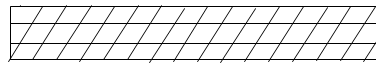 izin   aldı   ondan Zeki                                        azı   kırıldı İzel’in  dişi                              kızdı Ozan  Ezel’e   çok                                zile   Rıza  basıp  kaçtı                                deniz  çok   uzakta Azra                                  yazı  Yeliz  güzel  yazar                                          üzüm bitti   Sezen  kara 